Сумська міська радаVІІІ СКЛИКАННЯ    СЕСІЯРІШЕННЯвід                   2024 року №       -МРм. СумиРозглянувши звернення громадян, розроблені та надані технічні документації із землеустрою щодо встановлення (відновлення) меж земельної ділянки в натурі (на місцевості), відповідно до статей 12, 40, 79-1, 116, частин першої, другої статті 118, 121, 122, пункту 5 частини п’ятої статті 186 Земельного кодексу України, статті 55 Закону України «Про землеустрій», частини четвертої статті 15 Закону України «Про доступ до публічної інформації», враховуючи протокол засідання постійної комісії з питань архітектури, містобудування, регулювання земельних відносин, природокористування та екології Сумської міської ради  від 19.03.2024 № 80, керуючись пунктом 34 частини першої статті 26 Закону України «Про місцеве самоврядування в Україні», Сумська міська радаВИРІШИЛА:Затвердити технічні документації із землеустрою щодо встановлення (відновлення) меж земельної ділянки в натурі (на місцевості) та надати у власність земельні ділянки громадянам, які знаходяться у них в користуванні, для будівництва і обслуговування житлового будинку, господарських будівель і споруд згідно з додатком.Секретар Сумської міської ради					Артем КОБЗАРВиконавець: Клименко ЮрійІніціатор розгляду питання –– постійна комісія з питань архітектури, містобудування, регулювання земельних відносин, природокористування та екології Сумської міської ради Проєкт рішення підготовлено Департаментом забезпечення ресурсних платежів Сумської міської радиДоповідач – Клименко ЮрійДодаток до рішення Сумської міської ради «Про надання у власність громадянам земельних ділянок, які знаходяться у них в користуванні (під  домоволодінням) (Піддубна Н.М.,            Думчикова Л.І.; Курило С.М.)»від              2024 року №       -МРСПИСОКгромадян, яким надаються у власність земельні ділянки для будівництва і обслуговування житлового будинку, господарських будівель і споруд за рахунок земель житлової та громадської забудови Сумської міської ради		Секретар Сумської міської ради													Артем КОБЗАРВиконавець: Клименко Юрій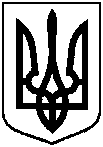 Проєктоприлюднено «__»_________2024 р.Про надання у власність громадянам земельних ділянок, які знаходяться у них в користуванні (під  домоволодінням) (Піддубна Н.М., Думчикова Л.І.; Курило С.М.)№ з/пПрізвище, ім’я, по батькові реєстраційний номер облікової картки платника податків або серія та номер паспортуАдреса земельної ділянки,кадастровий номерПлоща згідно з    обміром,гаПередається у власність, га№ з/пПрізвище, ім’я, по батькові реєстраційний номер облікової картки платника податків або серія та номер паспортуАдреса земельної ділянки,кадастровий номерПлоща згідно з    обміром,гаПередається у власність, га№ з/пПрізвище, ім’я, по батькові реєстраційний номер облікової картки платника податків або серія та номер паспортуАдреса земельної ділянки,кадастровий номерПлоща згідно з    обміром,гаПередається у власність, га123451.Піддубна Наталія МиколаївнаДумчикова Людмила Іванівнавул. Степана Бандери, 715910136600:21:012:00050,0495½ від 0,049513/32 від 0,04952.Курило Сергій Миколайовичвул. Родини Линтварьових, 495910136600:07:020:00110,10000,1000